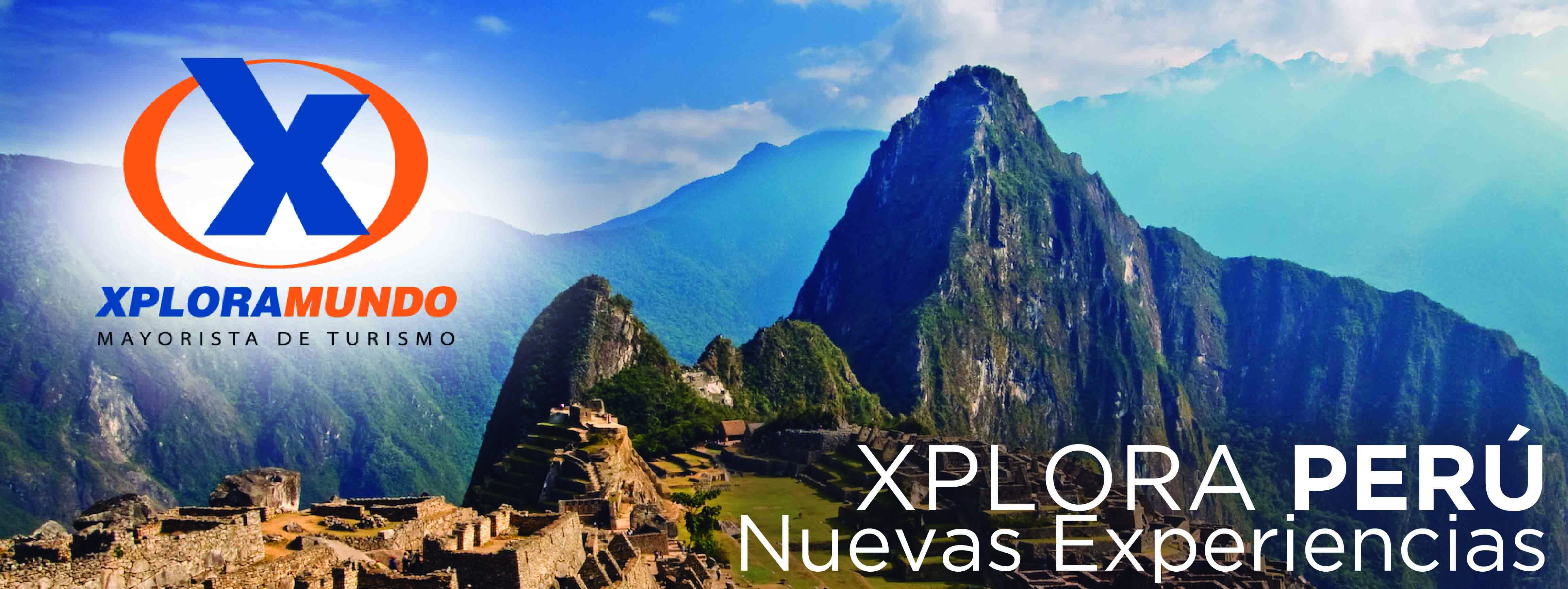 AREQUIPA TRADICIONAL04 Días/ 03 NochesVigencia: 31 de Diciembre, 2020.ITINERARIO:Día 1: ArequipaArribo a Arequipa, asistencia y traslado al hotel.Por la tarde déjese cautivar por la bella “Ciudad Blanca de Arequipa”, denominada así por sus construcciones arquitectónicas con piedra volcánica y sillar; conozca su plaza principal, aprecie su catedral e iglesias coloniales, haga una parada en los Miradores de Carmen Alto y Yanahuara y obtenga la clásica foto de la ciudad, finalmente visite el Convento de Santa Catalina, recorra sus claustros, celdas, fuentes de sillar con jardines y estrechas calles.  Alojamiento en Arequipa.Alimentación: NingunaDía 2: Arequipa/Cañón del ColcaContemple admirables paisajes andinos y aprecie de cerca el majestuoso vuelo del cóndor en el Cañón del Colca, considerado el más profundo del mundo. Embárquese en un viaje de 4 horas aproximadamente hasta llegar a Chivay, primer poblado en el Valle del Colca. Durante el trayecto disfrute de las magníficas vistas de la zona, adornada por imponentes volcanes, amplios bofedales, nevados y lagunas habitadas por diversas aves andinas. Una vez en Chivay reponga sus energías con un delicioso almuerzo y después disfrute de la tarde libre por cuenta propia. Como actividad sugerida le podemos recomendar visitar los Baños Termales de la Calera, conocido por sus propiedades termo-medicinales (actividad no incluida). Alojamiento en Colca.Alimentación: Desayuno y almuerzo.Día 3: Cañón del Colca/Arequipa.Aprecie un bello amanecer andino y haga un recorrido a lo largo del Cañón del Colca por un camino que lo llevará hasta la Cruz del Cóndor, punto desde donde podremos observar el elegante vuelo de estas enormes aves, cuyas alas se extienden hasta 3 metros; admire su majestuoso vuelo y obtenga una excelente vista del Cañón del Colca, una oportunidad única para tomar excelentes fotografías. Posteriormente nos disponemos a retornar al poblado de Chivay para tomar un reconfortante almuerzo (no incluido). Posteriormente retornaremos a Arequipa.Alojamiento en Arequipa.Alimentación: Desayuno.Día 4: Arequipa Por la mañana traslado hacia el aeropuerto para tomar su vuelo de retorno a la ciudad de Lima.Alimentación: Desayuno.PRECIOS POR PERSONA EN US$.TARIFAS APLICAN PARA PAGO EN EFECTIVO, CHEQUE O TRANSFERENCIASUPLEMENTO PASAJERO VIAJANDO SOLO US$ 96.00EL PROGRAMA INCLUYE:Traslados aeropuerto/hotel/aeropuerto 2 noches de alojamiento en Arequipa (2 desayunos)1 noche de alojamiento en Colca (1 desayuno)HD City Tour y Convento de Santa Catalina2D1N Cañón del Colca (almuerzo incluido)Transporte, entradas y guiado en servicio regular (español o inglés)Impuestos Ecuatorianos: IVA, ISDEL PROGRAMA NO INCLUYE:Boletos aéreos e impuestos de estos.Impuestos de salida nacionales e internacionales.Alimentación no mencionada en el programa. TABLA DE HOTELESPOLÍTICAS Y CONDICIONES GENERALES DE XPLORAMUNDO – 2020Políticas Generales:Precios por persona en dólares americanos según el tipo de acomodación elegido. Los programas no incluyen Boletos aéreos e impuestos de estos.; asimismo, los impuestos de salida nacionales e internacionales corren por cuenta del pasajero. Válido del 1 de enero al 31 de diciembre de 2020, excepto días festivos como: Semana Santa, Día del Trabajo (1 de mayo), Festival Inti Raymi en Cusco (24 de junio), Fiestas Patrias (28 y 29 de julio), Navidad (24 de diciembre) y 25) y Año Nuevo (31 de diciembre - 1 de enero)Gastos extras en el destino de viaje son por cuenta del pasajero.Las excursiones y los traslados se brindan en servicio compartido o grupal (SIB).Servicios en idiomas español o inglés, otros idiomas consultar con su asesor de viajes.El orden de las excursiones y los horarios de servicios pueden variar.Para los tours de aventura no están incluidos gastos médicos en caso de accidentes.Los horarios indicados en el presente itinerario son solo de referencia; los horarios definitivos serán proporcionados por el personal de operaciones de la ciudad visitada.En caso de requerir noches adicionales o tours opcionales deberá consultar los precios con su asesor de viajes.Tarifas sujetas a variación sin previo aviso según disponibilidad de espacios o de tarifa al momento de realizar las reservas.Modificaciones y/o cancelaciones aplican penalidades más gastos administrativos según políticas de venta de CTM Tours.Política de niños:Niños hasta 02 años no pagan servicios, comparten la habitación y servicios con los padres (no incluye cama extra, entradas ni asiento designado en los tours).Niños de 03 a 08 años aplica a tarifa de Niño y de acuerdo con las políticas de cada hotel, en algunos casos podrá compartir cama con los padres sin cargo adicional, tienen derecho a desayuno y asiento designado en los tours.En la mayoría de los hoteles solo se admite como máximo 01 niño por habitación en compañía de 02 adultos.Los niños deben portar un documento que certifique su edad al momento de realizar el viaje.Avisos Importantes:Pasajeros extranjeros deben portar pasaportes, Tarjeta de Migración Andina (TAM) y no haber permanecido por más de 60 días en el país para la aplicación de la exoneración del IGV (impuesto peruano) en el servicio de alojamiento, caso contrario deberán pagar la diferencia correspondiente del IGV (18 %) directamente al hotel.**Para nosotros es un placer servirle**CATEGORIASGLDBLTPLCHDEconómica 419326309276Turista 520376339306Turista Superior 542399401405Primera 664440413360Primera Superior 836535465346Lujo 924578543473Lujo Superior 1580898799599CATEGORIALIMACUSCOVALLE SAGRADOMACHUPICCHUECONOMICAPrismaECONOMICAFerre De VilleWarariVilla UrubambaWiracocha innECONOMICAMontrealSan Francisco CuscoSan Agustín Urubamba & SpaECONOMICAImperial CuscoTURISTABritania MirafloresSan Francisco Plaza / Anden IncaMabey UrubambaFlower HouseTURISTAEl DoralTaypikala Cusco / Casa de Don Ignacio La Hacienda del Valle Hatun Samay  TURISTASanta Cruz / Monte RealSueños del Inka Augustos Urubamba WamanTURISTAEl Tambo (I, II, 2 de mayo)San Agustín InternacionalTURISTA SUP.Britania Crystal / MarielYawar IncaLife Hotel Valle SagradoTaypikala MachupicchuTURISTA SUP.Nobility / San Agustín ExclusiveAbittareTierra VivaHatun Inti ClassicTURISTA SUP.La Hacienda / NM Lima HotelSan Agustín DoradoSan Agustín Monasterio RecoletaTURISTA SUP.Estelar Apartamentos BellavistaPRIMERANobilityXima CuscoDel Pilar OllantaytamboTierra Viva Machupichu - StandardPRIMERAJose Antonio / Jose Antonio ExecutiveJose Antonio CuscoSonesta Posadas del Inca Yucay El Mapi - Superior DeluxePRIMERARadisson RedSan Agustín PlazaTaypikala Valle SagradoPRIMERA SUP.Andean WingsCasa Andina Premium Valle SagradoTierra Viva Machu Pichu - suitePRIMERA SUP.Sol de Oro Costa del Sol Ramada CuscoCasa Andina Premium Valle SagradoCasa del Sol (inc cena)PRIMERA SUP.Estelar MirafloresSonesta Hotel CuscoCasa Andina Premium Valle SagradoPRIMERA SUP.Casa Andina Premium Valle SagradoHilton LimaCasa Andina Premium Cusco - SuiteAranwa Sacred Valley – Junior suiteSumaq -DeluxeLUJOSwissotelAranwa Cusco Boutique - SuiteInkaterra Hacienda UrubambaInkaterra Machu Picchu Pueblo - SuiteJW Marriott LimaJW Marriot CuscoLUJO SUPThe Westin Lima Hotel & Convention CenterCasa Cartagena LP - SuiteTambo del Inka, a Luxury CollectionSumaq - Jr SuiteLUJO SUPCountry Club Lima HotelPalacio del Inka, a Luxury CollectionBelmond Rio SagradoBelmond Machu Picchu Sanctuary LodgeLUJO SUPBelmond Miraflores Park La Casona Inkaterra - Balcón Sol y LunaLUJO SUPBelmond Monasterio - Belmond Palacio Nazarenas